MODULE REGISTRATION FORMMODULE REGISTRATIONAll Students will be registered to the SSRA module through the SSRA Office.****DO NOT WEB REGISTER FOR YOURSELF FOR THIS MODULEREGISTRATION INFORMATIONPlease tick ONE of the following on the form:Audit (No credit loading)MDSA30280 (5 credits)All registered undergraduate students (UGM, GEM, Radiography, BSc Biomedical Health and Life Science, Physiology students) within the School of Medicine, School of Veterinary (subject to approval) and School of Mechanical and Materials Engineering (subject to approval) can undertake the SSRA research programme.Please note the following:Only GEM Stage 1 students can take the SSRA for 5 credits. All other GEM students (Stages 2, 3 & 4) can only take the SSRA for Audit.School of Veterinary Medicine and College of Engineering and Architecture students can undertake the SSRA research programme for 5 Credits subject to approval.If you have registered previously for the 5 credit SSRA module and if you want to do SSRA again you can only do it on the second occasion for audit.If you intend taking the module for credits you need to meet Dr Noreen Sheehy in advance to discuss your project. Please email Noreen at noreen.sheehy@ucd.ie to arrange a meeting.IMPORTANT DATESThe deadline for submission of the SSRA module registration form to ssra@ucd.ie is 12 noon, Friday 24th May 2024.Please note that all SSRA projects must be commenced by Monday 3rd June 2024.All abstracts, whether for credit or audit, must be submitted as Assessment 1 in Brightspace by 12.00pm, Wednesday 7th August 2024.All PDFs of posters, whether credit or audit, must be submitted as Assignment 3 by 12.00pm, Wednesday 4th September 2024.Students undertaking the module for Credit must submit a Research Report as Assignment 2 in Brightspace by 12.00pm Wednesday 7th August 2024.REGISTRATION IMPLICATIONSWhen students are registered to this module in 2024 their fees for 2024/25 will change once they are registered.As the credits for this module will be assigned to the 2024/25 academic year, students should take a reduced credit load in 2024/25.Students taking the five credit SSRA module should register for five credits less during their online registration in 2024/25.Students on a grant and taking the SSRA module for 5 credits may be liable for fees for this module.Please contact the Fees Office for confirmation of this before completing your registration form.Queries in relation to this should be directed to the student desk at the following link:  https://www.ucd.ie/students/studentdesk/contact/Auditing this module will not incur a fee liability.CREDITS FOR 2024/25	In relation to credits for SSRA appearing on your transcript, please note that the credits for the Summer 2025 module, will be assigned to the forthcoming 2024/25 academic year and will be added to your academic record after the Examination Board in October 2024.For further information on this module please contact ssra@ucd.ieSSRA Module Enrolment Registration FormSSRA Module Enrolment Registration FormSSRA Module Enrolment Registration FormSSRA Module Enrolment Registration FormSSRA Module Enrolment Registration FormSSRA Module Enrolment Registration FormPersonal Information (Please complete this information fully and clearly)Personal Information (Please complete this information fully and clearly)Personal Information (Please complete this information fully and clearly)Personal Information (Please complete this information fully and clearly)Personal Information (Please complete this information fully and clearly)Personal Information (Please complete this information fully and clearly)Name:Name:Student No:Student No:Date of Birth:Date of Birth:School:School:UCD emailUCD emailProgramme information (Please complete this information fully and clearly)Programme information (Please complete this information fully and clearly)Programme information (Please complete this information fully and clearly)Programme information (Please complete this information fully and clearly)Programme information (Please complete this information fully and clearly)Programme information (Please complete this information fully and clearly)Programme Title (ie: Medicine; GEM; BHLS’ Radio; Physio; Eng):Programme Title (ie: Medicine; GEM; BHLS’ Radio; Physio; Eng):Programme Current Stage for academic year 2023/24Programme Current Stage for academic year 2023/24Project Title:Project Title:Project Number:Project Number:Module/Credit ConfirmationModule/Credit ConfirmationModule/Credit ConfirmationModule/Credit ConfirmationModule/Credit ConfirmationModule/Credit ConfirmationModule Code/TitleModule Code/TitleCreditCreditPlease tick one box onlyPlease tick one box onlyAUDIT ONLYAUDIT ONLYN/AN/A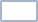 MDSA30280MDSA3028055DeclarationBy signing this form you are agreeing to the terms and conditions of this module.DeclarationBy signing this form you are agreeing to the terms and conditions of this module.DeclarationBy signing this form you are agreeing to the terms and conditions of this module.DeclarationBy signing this form you are agreeing to the terms and conditions of this module.DeclarationBy signing this form you are agreeing to the terms and conditions of this module.DeclarationBy signing this form you are agreeing to the terms and conditions of this module.By registering to the SSRA module (for both credit and audit) you are agreeing to the following module requirements:Students can complete ONE project only for presentation at the SSRA Poster evening.Students are required to submit one abstract for publication in:The SSRA Book of Abstracts and;The Irish Journal of Medical Science (IJMS).Students must submit one PDF poster on Wednesday 4th September 2024.Students must attend the SSRA Poster Presentation Night Adjudication on Tuesday 17th September 2024.Students must attend the SSRA Gold Medal Night on Wednesday 25th September 2024.Students must attend the Communications Workshops on the 10th and 12th of September 2024, 12-2pmPlease note that once registered for a module, if for any reason you do not complete and have not officially withdrawn from this module within 6 weeks, a NG grade received will be entered onto your university record and will appear on your transcript.To withdraw from a module or change your status to AUDIT (students do not participate in assignments or assessment and NO credits are awarded), please contact ssra@ucd.ie within 6 weeks of the commencement of the module.NO RETROSPECTIVE CHANGES AFTER THIS TIME CAN BE MADE.By registering to the SSRA module (for both credit and audit) you are agreeing to the following module requirements:Students can complete ONE project only for presentation at the SSRA Poster evening.Students are required to submit one abstract for publication in:The SSRA Book of Abstracts and;The Irish Journal of Medical Science (IJMS).Students must submit one PDF poster on Wednesday 4th September 2024.Students must attend the SSRA Poster Presentation Night Adjudication on Tuesday 17th September 2024.Students must attend the SSRA Gold Medal Night on Wednesday 25th September 2024.Students must attend the Communications Workshops on the 10th and 12th of September 2024, 12-2pmPlease note that once registered for a module, if for any reason you do not complete and have not officially withdrawn from this module within 6 weeks, a NG grade received will be entered onto your university record and will appear on your transcript.To withdraw from a module or change your status to AUDIT (students do not participate in assignments or assessment and NO credits are awarded), please contact ssra@ucd.ie within 6 weeks of the commencement of the module.NO RETROSPECTIVE CHANGES AFTER THIS TIME CAN BE MADE.By registering to the SSRA module (for both credit and audit) you are agreeing to the following module requirements:Students can complete ONE project only for presentation at the SSRA Poster evening.Students are required to submit one abstract for publication in:The SSRA Book of Abstracts and;The Irish Journal of Medical Science (IJMS).Students must submit one PDF poster on Wednesday 4th September 2024.Students must attend the SSRA Poster Presentation Night Adjudication on Tuesday 17th September 2024.Students must attend the SSRA Gold Medal Night on Wednesday 25th September 2024.Students must attend the Communications Workshops on the 10th and 12th of September 2024, 12-2pmPlease note that once registered for a module, if for any reason you do not complete and have not officially withdrawn from this module within 6 weeks, a NG grade received will be entered onto your university record and will appear on your transcript.To withdraw from a module or change your status to AUDIT (students do not participate in assignments or assessment and NO credits are awarded), please contact ssra@ucd.ie within 6 weeks of the commencement of the module.NO RETROSPECTIVE CHANGES AFTER THIS TIME CAN BE MADE.By registering to the SSRA module (for both credit and audit) you are agreeing to the following module requirements:Students can complete ONE project only for presentation at the SSRA Poster evening.Students are required to submit one abstract for publication in:The SSRA Book of Abstracts and;The Irish Journal of Medical Science (IJMS).Students must submit one PDF poster on Wednesday 4th September 2024.Students must attend the SSRA Poster Presentation Night Adjudication on Tuesday 17th September 2024.Students must attend the SSRA Gold Medal Night on Wednesday 25th September 2024.Students must attend the Communications Workshops on the 10th and 12th of September 2024, 12-2pmPlease note that once registered for a module, if for any reason you do not complete and have not officially withdrawn from this module within 6 weeks, a NG grade received will be entered onto your university record and will appear on your transcript.To withdraw from a module or change your status to AUDIT (students do not participate in assignments or assessment and NO credits are awarded), please contact ssra@ucd.ie within 6 weeks of the commencement of the module.NO RETROSPECTIVE CHANGES AFTER THIS TIME CAN BE MADE.By registering to the SSRA module (for both credit and audit) you are agreeing to the following module requirements:Students can complete ONE project only for presentation at the SSRA Poster evening.Students are required to submit one abstract for publication in:The SSRA Book of Abstracts and;The Irish Journal of Medical Science (IJMS).Students must submit one PDF poster on Wednesday 4th September 2024.Students must attend the SSRA Poster Presentation Night Adjudication on Tuesday 17th September 2024.Students must attend the SSRA Gold Medal Night on Wednesday 25th September 2024.Students must attend the Communications Workshops on the 10th and 12th of September 2024, 12-2pmPlease note that once registered for a module, if for any reason you do not complete and have not officially withdrawn from this module within 6 weeks, a NG grade received will be entered onto your university record and will appear on your transcript.To withdraw from a module or change your status to AUDIT (students do not participate in assignments or assessment and NO credits are awarded), please contact ssra@ucd.ie within 6 weeks of the commencement of the module.NO RETROSPECTIVE CHANGES AFTER THIS TIME CAN BE MADE.By registering to the SSRA module (for both credit and audit) you are agreeing to the following module requirements:Students can complete ONE project only for presentation at the SSRA Poster evening.Students are required to submit one abstract for publication in:The SSRA Book of Abstracts and;The Irish Journal of Medical Science (IJMS).Students must submit one PDF poster on Wednesday 4th September 2024.Students must attend the SSRA Poster Presentation Night Adjudication on Tuesday 17th September 2024.Students must attend the SSRA Gold Medal Night on Wednesday 25th September 2024.Students must attend the Communications Workshops on the 10th and 12th of September 2024, 12-2pmPlease note that once registered for a module, if for any reason you do not complete and have not officially withdrawn from this module within 6 weeks, a NG grade received will be entered onto your university record and will appear on your transcript.To withdraw from a module or change your status to AUDIT (students do not participate in assignments or assessment and NO credits are awarded), please contact ssra@ucd.ie within 6 weeks of the commencement of the module.NO RETROSPECTIVE CHANGES AFTER THIS TIME CAN BE MADE.Supervisor Signature:Print Name:Print Name:Student Signature:Date:Date:Approval of Module Coordinator:Date:Date:Please return the completed form to UCDMR, C001, Health Sciences Centre.Please return the completed form to UCDMR, C001, Health Sciences Centre.Please return the completed form to UCDMR, C001, Health Sciences Centre.Please return the completed form to UCDMR, C001, Health Sciences Centre.Please return the completed form to UCDMR, C001, Health Sciences Centre.Please return the completed form to UCDMR, C001, Health Sciences Centre.For Office Use OnlyFor Office Use OnlyFor Office Use OnlyFor Office Use OnlyFor Office Use OnlyFor Office Use OnlyProcessed by:Date:Date: